110年臺南市住商節能改造補助計畫緣起臺南市政府環境保護局（以下簡稱本局）依經濟部能源局推動「縣市共推住商節電行動」，針對本市轄內住商部門辦理LED燈具、高效率馬達、電力系統改善等補助作業，特擬定「110年臺南市住商節能改造補助計畫」（以下簡稱本計畫），透過提供補助資源，提昇本市老舊設備汰換效率，以達節能減碳目的。申請資格服務業：依法設立於本市並登記在案之商業或服務業。住宅部門：本市轄內已立案成立之社區管理委員會，並向本府工務局建築使用科完成報備程序之社區。若屬於無成立管理委員會之住宅，申請者須設籍於本市。機關及社福機構：本市轄內之機關單位或公私立社會福利機構。學校：本市轄內之公私立幼兒園及學校。前述申請對象資格以本局認定為準，且申請單位須同意本局進行現場能源診斷輔導；若經本局評估為具有溫室氣體抵換專案申請潛力之單位，須配合進行相關設備監測作業。汰換項目所在位置僅限於公共區域（如樓梯間、走廊、警衛室、交誼廳、騎樓、頂樓、晒衣場、中庭、地下室…等）。申請時間及執行單位自公告日起開始受理補助至110年8月31日或經費用罄為止。以郵戳日期時間或現場收件日期時間順序為準，必要時得由本局公告延長申請時間。本補助計畫以本局為執行機關，辦理公告、修正、複審、查驗等相關事項，另委託專業顧問公司辦理受理、初審、查驗、等相關事項。補助項目及金額每一申請單位最高不超過新臺幣10萬元。總補助經費為新臺幣300萬元整。經費來源為經濟部能源局補助縣市共推住商節電行動計畫。詳細補助項目說明如下：汰換老舊燈具：係指將老舊燈具汰換為發光效率達100lm/W以上之LED燈具，汰換前之燈具不得為LED燈具，且汰換後燈具數量不得超過汰換前燈具數量。單具補助以設備經費（含施工費）之50%為原則，且每具補助不得超過新臺幣500元。裝設能源管理系統：係指透過加裝智慧電表及圖控軟體等達到用電資訊可視化之功能，單套補助設備經費（含施工費用）之50%為原則，且單套補助不得超過新臺幣100,000元。汰換老舊馬達：係指將老舊動力設備（泵浦、風機等）汰換為高效率設備，新設備之馬達至少須為IE3以上等級，且應登錄備查於能源局所設「容許耗用能源效率基準管理系統」。每千瓦（kW）補助新臺幣2,400元，且補助不得超過設備經費（含施工費用）之50%。申請流程說明申請單位須於110年8月31日（含）前，提出「補助申請書」，經書面審查通過後，本局將寄發「核准施工函」，申請單位收到「核准施工函」後方可進行工程施作，並應於本局發文次日起45個日曆天內，提送「完工報告書」，待本局派員完成現場驗收後，撥付補助款。詳細流程圖如下：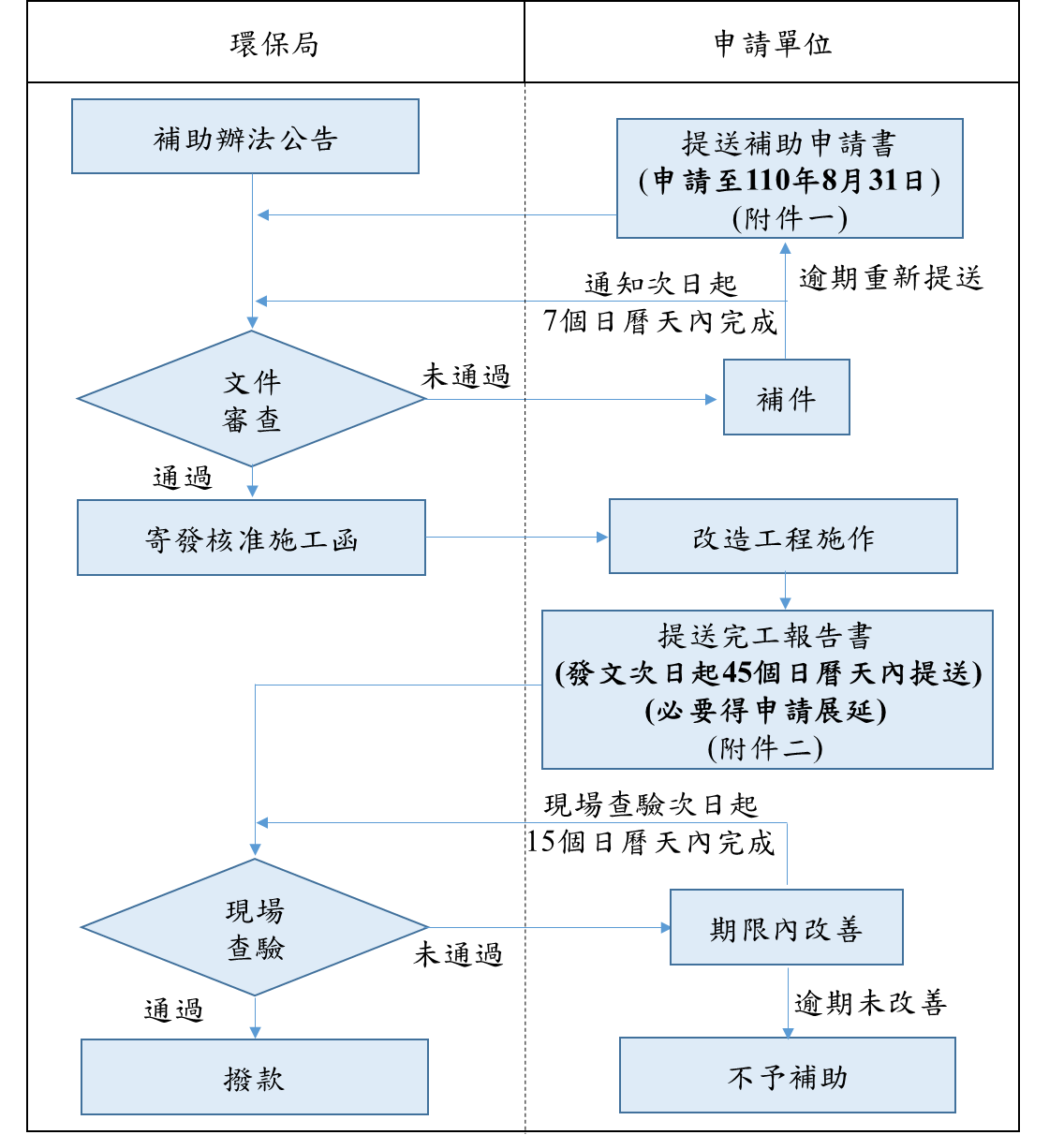 各階段應備文件及申請方式申請單位須依序提出「補助申請書」及「完工報告書」。相關文件應裝入信封，於信封上註明「110年臺南市住商節能改造補助計畫」字樣，以郵寄或親送等方式送至本局【701臺南市東區中華東路二段133巷72號3樓，臺南市政府環境保護局空噪科】，各類文件詳細說明如下：應備文件補助申請書（如附件一，申請期限至110年8月31日截止）基本資料表：申請單位名稱需與印鑑上名稱完全相符（台與臺視為名稱不同）。最近一期電費單影本：申請單位與電費單用戶名不同者，須另出具租賃契約影本，或足資證明之文件，並填寫切結書，另設備裝設地址應與用電地址相同。申請資格證明文件影本：依據各申請資格規範，檢附公寓大廈管理組織報備證明、身分證正反面影本（社區無管委會者）、營利事業登記證、或社會福利機構等證明文件影本。改造項目明細表：除申請能源管理系統除外，須詳列欲汰換之新、舊設備詳細規格。申請切結書：須加蓋申請單位及負責人印信，塗改處請加蓋填表人或負責人印信。碳權轉移切結書：須加蓋申請單位及負責人印信，塗改處請加蓋填表人或負責人印信。完工報告書（如附件二，本局發函次日起45個日曆天內提送，必要時得申請展延30個日曆天）。核准施工函影本：須附上本局核定經費表。施工摘要表：須貼足4‰印花稅。施工成果明細表節能設備購入發票：統一發票收執聯影本或收據影本，且開立日期需於核准施工公文後，其上應載明買受人名稱(需與單位印鑑上名稱完全相符)及營利事業統一編號，並註明「與正本相符」及加蓋填表人或負責人印信；收據應加蓋免用統一發票專用章，並載明廠商或銷售者之統一編號及代表人姓名。節能改造工程前後對照證明：檢附施工後之現場照片作為佐證資料，照片須能清楚呈現設備規格型號（銘牌）及外觀。申請單位帳戶存摺封面影本：帳戶名稱與單位印鑑無完全相符者，須填寫切結書。補助款領據：須加蓋申請單位及負責人印信，塗改處請加蓋填表人或負責人印信。審查機制說明補助申請書及完工報告書於每月20日開始進行審查，未於當月20日（含）前提出者，將於次月20日進行審查。另申請補助金額未達1萬元者，將統一於110年8月2日開始進行審查，並依據申請金額多寡依序審查。補助申請書審查：申請單位須於110年8月31日(含)前，提交「補助申請書」，由本局依據依送件順序進行審查。審查通過者，由本局發文通知，申請單位於收到核准施工函後始可進行節能設備購買、建置及汰換作業。完工報告書審查：申請單位於收到核准施工函後，須於本局發文次日起45個日曆天內完成工程施作並提出「完工報告書」，必要時得申請展延30個日曆天，展延申請以一次為限。現場查驗：本局將派員實地查驗申請單位節能設備之設置及使用情形，申請單位應予以配合，查驗通過之單位將撥付補助款至申請單位帳戶。前述事項，本局委託台頂顧問股份有限公司協助辦理。退補件期限規範補件：相關文件經審查後，本局將以電話及電子郵件通知申請單位進行補件。申請單位須於收到通知次日起7個日曆天內完成補件，並將修正後文件郵寄或親送至本局。屆期未補正或補正不全者，本局得駁回申請。逾期重新提送（退件）：未於本局指定期間內完成補件者，須重新提送補助申請書。期限內改善：完工後經現場查驗結果為不符合補助標準者，須於現場查驗次日起15個日曆天內完成改善，並重新接受現場查驗。逾期未完成改善或拒絕接受現場查驗者，本局得不予以補助。玖、撥款方式補助款項將以電匯方式匯入申請單位指定帳戶，匯款手續費須由申請單位自行負擔，並自核發金額中扣除。指定帳戶若為私人帳戶，該帳戶所有人須自行負擔所得稅。經查與原核定補助計畫內容不符且無註明修改原因，或修改原因不符本計畫宗旨者，應於限定改善期限內依本局意見進行修正，若再次審查仍不符者，則不撥付補助款項。拾、其他注意事項若遺失立案登記證書者，可列印「全國商工行政服務入口網」之商業登記查詢資料作為替代。申請單位須同意本局進行現場能源診斷輔導，並配合本局進行溫室氣體抵換專案相關設備監測作業。申請單位須確保本次補助之節能設備正常運作，不得於設備使用年限前拆除或閒置。本局得於補助金額核發後1年內進行抽查，申請單位須予以配合，拒絕配合抽查或經抽查發現違反規定者，本局將追繳已核發之補助金額。受補助者應同意於不妨礙營業秘密及個人資料保護法之前提下，本局得於推廣節能減碳宣導或其他非營利目的之各式文宣、網站及各類宣導展覽場合使用相關資料；並就本局所舉辦之節能相關活動、觀摩或會議，配合及提供相關協助。為研析本補助政策成效，申請單位應同意授權本局向台電公司查閱獲補助場所之電號用電資料。欲申請補助款者均不溯及於本計畫公告前已建置（含建置中）或汰換之相關設備。且汰換或建置作業不得發生於本局核准施工函寄發前(已發票、收據日其做為佐證依據)。所有影本資料及文件皆須蓋上與正本相符章以及填表人或負責人印信，檢附之文件如有隱匿、虛偽或假造等不實情事、不完整、模糊不清無法審查者，本局得不予補助。經查若同一項目已申請或獲得政府機關其他補助者，節能設備建置或汰換之場位於本市轄外，社區已成立管理委員會而未以社區管理委員會名義提出申請者，或其他未依本計畫規範辦理之情形，本局得不予補助。計畫窗口：「110年臺南市住商節能改造補助計畫」補助申請書申請單位名稱：中 華 民 國          年        月        日一、基本資料表註：統一編號為身分證字號者，應檢附身分證影本，並於影本註明「與正本相符」字樣及加印信。申請人保證所提文件真實無誤，如經查有隱匿、虛偽造假等不實情事，本局得撤銷或廢止申請人補助資格，追回全部補助款。二、最近一期電費單影本三、申請資格證明文件影本四、改造項目明細表註：表格數量如不足，請自行增加欄位五、申請切結書本單位已詳細閱讀並確實了解「110年臺南市住商節能改造補助計畫」相關規定，並保證所填具之相關補助申請文件，與正本相符，絕無隱匿、虛偽或假造等不實情事，如有虛偽不實，願負相關法律責任並依本計畫之相關規定，繳回全數補助金額，絕無異議。本次申請補助案件未重複申請其他政府機關補助，另為便於用電資料查詢作業，立切結書人同意授權執行單位登入台電公司系統查詢申請單位用電資料，以利後續用電資料統計作業。此致臺南市政府環境保護局申請單位：　　　　　　　　　         	     (單位大章)代 表 人：　　　　　　　 　    　 　       (代表人章)統一編號：中 華 民 國          年        月        日六、碳權轉移切結書本單位申請「110年臺南市住商節能改造補助計畫」，同意配合臺南市政府環境保護局進行溫室氣體抵換專案相關資料蒐集與量測作業，並將本改造計畫相關設備所產生之所有碳權交付環保局。特簽立此切結以茲證明。此致臺南市政府環境保護局申請單位：  　　　　　　　　　             (單位大章) 代 表 人：　　　　　   　　　　     　     (代表人章)統一編號：中 華 民 國          年        月        日「110年臺南市住商節能改造補助計畫」完工報告書申請單位名稱：                              中 華 民 國         年         月         日一、核准施工函影本二、施工摘要表註：補助經費計算方式如下每一申請單位總補助金額以10萬元為上限。汰換老舊燈具：補助50%費用為原則，單具補助金額以新臺幣500元為上限。裝設能源管理系統：以補助50%費用為原則，單套補助金額以新臺幣100,000元為上限。汰換老舊馬達：每kW補助新臺幣2,400元，最高不超過設備費用50%費用為原則。三、施工成果明細表註：表格數量如不足，請自行增加欄位四、節能設備購入發票五、節能改造工程前後對照證明註：本表得依實際情形自行擴充六、申請單位帳戶存摺封面影本備註: 申請單位已詳細閱讀並確實了解相關補助規定，申請單位保證於補助平台上傳匯款帳戶封面影本與發票憑證影本及相關文件，與正本相符，如有虛偽不實或經查獲有違反補助計畫規定之事實，本局得撤銷或廢止補助資格，追回全部或部份補助款並追究相關法律責任，申請單位經本局通知後未於限期繳回補助款，將依法移送強制執行，絕無異議。八、補助款領據本單位茲領取台頂顧問股份有限公司核撥「110年臺南市住商節能改造補助計畫」之補助金額新臺幣　　拾　　萬　　千　　佰　　拾　　元，特立此據。(金額大寫，請用零、壹、貳、參、肆、伍、陸、柒、捌、玖)前述款項敬請匯撥本單位帳戶。匯撥款銀行及分行名稱： 匯撥款帳號：匯撥款戶名：此致台頂顧問股份有限公司申請單位：                                                      (單位大章)代表人：                                                          (代表人章)統一編號：地　　址：註：本領取表內容若有不實者，一經查獲，願無條件如數繳回補助金。中 華 民 國         年         月         日電費單名稱切結書  本單位申請本年度臺南市政府環境保護局辦理之「110年度臺南市住商節能改造補助計畫」，所附之電費單雖用戶名稱非本單位全銜，但確實為本單位用電，特簽立此切結書以茲証明。此致臺南市政府環境保護局申請單位：                                               (單位大章)代表人：                                                   (代表人章)統一編號： 中 華 民 國         年         月         日帳戶名稱切結書本單位申請本年度臺南市政府環境保護局辦理之「110年臺南市住商節能改造補助計畫」，所檢附之匯撥款帳戶戶名雖與本單位名稱不同，但確實為本單位所使用，特簽立本切結書以茲證明。本單位帳戶資料詳如下表。此致臺南市政府環境保護局申請單位：                                               (單位大章) 代表人：                                                    (代表人章)統一編號：中 華 民 國         年         月         日臺南市政府環境保護局林郁嘉約用人員臺南市政府環境保護局電話：06-2686751 #355台頂顧問股份有限公司陳渝琍專案工程師台頂顧問股份有限公司電話：06-2686751#352台頂顧問股份有限公司E-mail：snoopy37324701@taitop.com.tw台頂顧問股份有限公司許乃中專案工程師台頂顧問股份有限公司電話：02-27064505 #803台頂顧問股份有限公司傳真：02-27064503台頂顧問股份有限公司E-mail：nealhsu@taitop.com.tw資料檢核表資料檢核表申請序號(審查單位填寫)：_______________申請序號(審查單位填寫)：_______________必備附件(1~6，請依序勾選並排列裝訂)□ 1.基本資料表1份□ 2.最近一期電費單1份□ 3.申請資格證明文件□ 4.改造項目明細表1份□ 5.申請切結書1份	□ 6.碳權轉移切結書1份說明前項各款文件資料由本局留存並辦理核銷，若須留存請先自行影印。上列所須之資料須以A4規格紙張繕打，並對齊左側裝訂。申請單位名稱統一編號或代表人身分證字號地址臺南市                (區)                 (里)                          (路/街 )          段                   巷        弄        號之        樓臺南市                (區)                 (里)                          (路/街 )          段                   巷        弄        號之        樓臺南市                (區)                 (里)                          (路/街 )          段                   巷        弄        號之        樓臺南市                (區)                 (里)                          (路/街 )          段                   巷        弄        號之        樓臺南市                (區)                 (里)                          (路/街 )          段                   巷        弄        號之        樓臺南市                (區)                 (里)                          (路/街 )          段                   巷        弄        號之        樓聯絡人職稱職稱聯絡電話E-mailE-mail※請務必填寫，以利後續補件聯繫使用※請務必填寫，以利後續補件聯繫使用※請務必填寫，以利後續補件聯繫使用裝設地址電號□□-□□-□□□□-□□-□□□-□□-□□□□-□□-□□□-□□-□□□□-□□-□□□-□□-□□□□-□□-□□□-□□-□□□□-□□-□□□-□□-□□□□-□□-□如何得知本補助計畫□說明會 □環保局官網 □新聞稿 □facebook □其他:___________□說明會 □環保局官網 □新聞稿 □facebook □其他:___________□說明會 □環保局官網 □新聞稿 □facebook □其他:___________□說明會 □環保局官網 □新聞稿 □facebook □其他:___________□說明會 □環保局官網 □新聞稿 □facebook □其他:___________□說明會 □環保局官網 □新聞稿 □facebook □其他:___________預計申請補助項目汰換項目1申請項目(請填代號)：________，預計汰換數量________(單位)設置經費(含稅) ____________元，申請補助經費____________元汰換項目2申請項目(請填代號)：________，預計汰換數量________(單位)設置經費(含稅) ____________元，申請補助經費____________元汰換項目3申請項目(請填代號)：________，預計汰換數量________(單位)設置經費(含稅) ____________元，申請補助經費____________元汰換項目1申請項目(請填代號)：________，預計汰換數量________(單位)設置經費(含稅) ____________元，申請補助經費____________元汰換項目2申請項目(請填代號)：________，預計汰換數量________(單位)設置經費(含稅) ____________元，申請補助經費____________元汰換項目3申請項目(請填代號)：________，預計汰換數量________(單位)設置經費(含稅) ____________元，申請補助經費____________元汰換項目1申請項目(請填代號)：________，預計汰換數量________(單位)設置經費(含稅) ____________元，申請補助經費____________元汰換項目2申請項目(請填代號)：________，預計汰換數量________(單位)設置經費(含稅) ____________元，申請補助經費____________元汰換項目3申請項目(請填代號)：________，預計汰換數量________(單位)設置經費(含稅) ____________元，申請補助經費____________元汰換項目1申請項目(請填代號)：________，預計汰換數量________(單位)設置經費(含稅) ____________元，申請補助經費____________元汰換項目2申請項目(請填代號)：________，預計汰換數量________(單位)設置經費(含稅) ____________元，申請補助經費____________元汰換項目3申請項目(請填代號)：________，預計汰換數量________(單位)設置經費(含稅) ____________元，申請補助經費____________元汰換項目1申請項目(請填代號)：________，預計汰換數量________(單位)設置經費(含稅) ____________元，申請補助經費____________元汰換項目2申請項目(請填代號)：________，預計汰換數量________(單位)設置經費(含稅) ____________元，申請補助經費____________元汰換項目3申請項目(請填代號)：________，預計汰換數量________(單位)設置經費(含稅) ____________元，申請補助經費____________元汰換項目1申請項目(請填代號)：________，預計汰換數量________(單位)設置經費(含稅) ____________元，申請補助經費____________元汰換項目2申請項目(請填代號)：________，預計汰換數量________(單位)設置經費(含稅) ____________元，申請補助經費____________元汰換項目3申請項目(請填代號)：________，預計汰換數量________(單位)設置經費(含稅) ____________元，申請補助經費____________元預計申請補助項目申請項目代號：A汰換老舊燈具 B裝設能源管理系統 C汰換老舊馬達申請項目代號：A汰換老舊燈具 B裝設能源管理系統 C汰換老舊馬達申請項目代號：A汰換老舊燈具 B裝設能源管理系統 C汰換老舊馬達申請項目代號：A汰換老舊燈具 B裝設能源管理系統 C汰換老舊馬達申請項目代號：A汰換老舊燈具 B裝設能源管理系統 C汰換老舊馬達申請項目代號：A汰換老舊燈具 B裝設能源管理系統 C汰換老舊馬達總設置經費(含稅)                  元                   元 總申請補助款(含稅)總申請補助款(含稅)總申請補助款(含稅)元  申請單位蓋章(大章)代表人/申請者蓋章(小章)代表人/申請者蓋章(小章)黏貼處(請浮貼電費單影本，並於影本註明「與正本相符」字樣及加蓋填表人或負責人印信)黏貼處(請浮貼證明文件影本，並於影本註明「與正本相符」字樣及加蓋填表人或負責人印信)1.服務業：營業登記證影本（或列印經濟部商業司商工登記資料查詢結果加蓋公司大小章）、商業登記證影本、法人設立登記證明文件或經本府認定足資證明為服務業之文件影本，如稅籍登記影本等政府機關核准設立證明文件。2.機關用戶：不須檢附證明文件，須發文進行申請。3.學校：設立證明文件影本。4.公寓大廈：依公寓大廈管理報備事項處理原則完成報備之報備證明文件影本、備案公文影本或足資證明之文件。未成立管理委員會者，須檢附代表人身分證正反面影本。申請建置項目申請建置項目申請建置項目□汰換老舊燈具                         □裝設能源管理系統□汰換老舊馬達□汰換老舊燈具                         □裝設能源管理系統□汰換老舊馬達□汰換老舊燈具                         □裝設能源管理系統□汰換老舊馬達□汰換老舊燈具                         □裝設能源管理系統□汰換老舊馬達□汰換老舊燈具                         □裝設能源管理系統□汰換老舊馬達□汰換老舊燈具                         □裝設能源管理系統□汰換老舊馬達□汰換老舊燈具                         □裝設能源管理系統□汰換老舊馬達□汰換老舊燈具                         □裝設能源管理系統□汰換老舊馬達□汰換老舊燈具                         □裝設能源管理系統□汰換老舊馬達汰換老舊燈具既有老舊照明燈具既有老舊照明燈具既有老舊照明燈具既有老舊照明燈具既有老舊照明燈具既有老舊照明燈具既有老舊照明燈具既有老舊照明燈具既有老舊照明燈具既有老舊照明燈具既有老舊照明燈具汰換老舊燈具燈管形式T5T5T5T8T9T9崁燈吊燈吊燈其他:____汰換老舊燈具數量汰換老舊燈具瓦數(W)汰換老舊燈具新設節能照明燈具新設節能照明燈具新設節能照明燈具新設節能照明燈具新設節能照明燈具新設節能照明燈具新設節能照明燈具新設節能照明燈具新設節能照明燈具新設節能照明燈具新設節能照明燈具汰換老舊燈具廠牌廠牌廠牌型號型號型號發光效率發光效率發光效率數量數量汰換老舊燈具汰換老舊燈具汰換老舊燈具汰換老舊燈具汰換老舊燈具裝設能源管理系統新設能源管理系統裝設能源管理系統◎預計裝置地址電號：□□-□□-□□□□-□□-□  ◎預計監控範圍：◎契約容量：________ kW◎系統設置型態：□新設    □既有系統升級◎功能說明：□用電資訊可視化　　　　　   □自動化節能管理　□其他（請敘明_________________________________________）裝設能源管理系統施工廠商名稱：裝設能源管理系統施工工期：           年           月           日~            年           月           日汰換老舊馬達既有老舊馬達既有老舊馬達既有老舊馬達既有老舊馬達既有老舊馬達汰換老舊馬達廠牌型號定額輸出功率(kW)負載率(%)馬達效率等級汰換老舊馬達汰換老舊馬達汰換老舊馬達新設馬達新設馬達新設馬達新設馬達新設馬達汰換老舊馬達廠牌型號定額輸出功率(kW)負載率(%)馬達效率等級汰換老舊馬達汰換老舊馬達汰換老舊馬達施工廠商名稱：施工廠商名稱：施工廠商名稱：施工廠商名稱：施工廠商名稱：汰換老舊馬達施工工期：           年           月           日~            年           月           日施工工期：           年           月           日~            年           月           日施工工期：           年           月           日~            年           月           日施工工期：           年           月           日~            年           月           日施工工期：           年           月           日~            年           月           日資料檢核表資料檢核表申請序號(審查單位填寫)：_______________申請序號(審查單位填寫)：_______________必備附件(1~6，請依序排列裝訂)□ 1.核准施工函影本1份□ 2.施工摘要表1份（請貼足4‰印花稅）□ 3.施工成果明細表1份□ 4.節能設備購入發票1份□ 5.節能改造工程前後對照證明1份□ 6.申請單位帳戶存摺封面影本1份□ 7.補助款領據1份說明前項各款文件資料由本局留存並辦理核銷，若須留存請先自行影印。上列所須之資料須以A4規格紙張繕打並對齊左上角裝訂。黏貼處(請浮貼核准施工函及經費表影本)申請單位聯絡人職稱職稱電話E-mail:E-mail:※請務必填寫，以利後續補件聯繫使用※請務必填寫，以利後續補件聯繫使用實際施工日期          年         月         日~          年         月         日          年         月         日~          年         月         日          年         月         日~          年         月         日          年         月         日~          年         月         日          年         月         日~          年         月         日汰換補助摘要1. 汰換老舊燈具，共_________具，施工金額____________元2. 裝設能源管理系統，共_____套，施工金額____________元3. 汰換老舊馬達，共_______ kW，施工金額____________元1. 汰換老舊燈具，共_________具，施工金額____________元2. 裝設能源管理系統，共_____套，施工金額____________元3. 汰換老舊馬達，共_______ kW，施工金額____________元1. 汰換老舊燈具，共_________具，施工金額____________元2. 裝設能源管理系統，共_____套，施工金額____________元3. 汰換老舊馬達，共_______ kW，施工金額____________元1. 汰換老舊燈具，共_________具，施工金額____________元2. 裝設能源管理系統，共_____套，施工金額____________元3. 汰換老舊馬達，共_______ kW，施工金額____________元1. 汰換老舊燈具，共_________具，施工金額____________元2. 裝設能源管理系統，共_____套，施工金額____________元3. 汰換老舊馬達，共_______ kW，施工金額____________元總施工金額（含稅）總申請補助經費（含稅）總申請補助經費（含稅）申請單位蓋章(大章)代表人/申請者蓋章(小章)代表人/申請者蓋章(小章)申請建置項目申請建置項目申請建置項目□汰換老舊燈具                         □裝設能源管理系統□汰換老舊馬達□汰換老舊燈具                         □裝設能源管理系統□汰換老舊馬達□汰換老舊燈具                         □裝設能源管理系統□汰換老舊馬達□汰換老舊燈具                         □裝設能源管理系統□汰換老舊馬達□汰換老舊燈具                         □裝設能源管理系統□汰換老舊馬達□汰換老舊燈具                         □裝設能源管理系統□汰換老舊馬達□汰換老舊燈具                         □裝設能源管理系統□汰換老舊馬達汰換老舊燈  具新設節能照明燈具新設節能照明燈具新設節能照明燈具新設節能照明燈具新設節能照明燈具新設節能照明燈具新設節能照明燈具新設節能照明燈具新設節能照明燈具汰換老舊燈  具廠牌廠牌廠牌型號型號發光效率發光效率數量數量汰換老舊燈  具汰換老舊燈  具汰換老舊燈  具汰換老舊燈  具汰換老舊燈  具汰換老舊燈  具燈具安裝場域說明(請詳列清冊或黏貼配置圖)燈具安裝場域說明(請詳列清冊或黏貼配置圖)燈具安裝場域說明(請詳列清冊或黏貼配置圖)燈具安裝場域說明(請詳列清冊或黏貼配置圖)燈具安裝場域說明(請詳列清冊或黏貼配置圖)燈具安裝場域說明(請詳列清冊或黏貼配置圖)燈具安裝場域說明(請詳列清冊或黏貼配置圖)燈具安裝場域說明(請詳列清冊或黏貼配置圖)燈具安裝場域說明(請詳列清冊或黏貼配置圖)汰換老舊燈  具型號位置位置位置數量(具)型號位置位置數量(具)汰換老舊燈  具汰換老舊燈  具汰換老舊燈  具裝設能源管理系統新設能源管理系統裝設能源管理系統◎契約容量：________ kW◎施工廠商名稱：________________________◎監控範圍：________________________◎功能說明：□用電資訊可視化　　　　　   □自動化節能管理　□其他（請敘明_________________________________________）汰換老舊馬達既有老舊馬達既有老舊馬達既有老舊馬達既有老舊馬達既有老舊馬達汰換老舊馬達廠牌型號定額輸出功率(kW)負載率(%)馬達效率等級汰換老舊馬達汰換老舊馬達汰換老舊馬達新設馬達新設馬達新設馬達新設馬達新設馬達汰換老舊馬達廠牌型號定額輸出功率(kW)負載率(%)馬達效率等級汰換老舊馬達汰換老舊馬達汰換老舊馬達施工廠商名稱：施工廠商名稱：施工廠商名稱：施工廠商名稱：施工廠商名稱：汰換老舊馬達施工工期：           年           月           日~            年           月           日施工工期：           年           月           日~            年           月           日施工工期：           年           月           日~            年           月           日施工工期：           年           月           日~            年           月           日施工工期：           年           月           日~            年           月           日黏貼處(請浮貼發票影本，並於影本註明「與正本相符」字樣及加蓋填表人或負責人印信)注意: 檢附之統一發票或收據影本，開立日期需於核准施工公文後，其上應載明買受人名稱(需與單位印鑑上名稱完全相符)及營利事業統一編號，並註明「與正本相符」及加蓋填表人或負責人印信；收據應加蓋免用統一發票專用章，並載明廠商或銷售者之統一編號及代表人姓名。設備銘牌(須包含設備型號、廠牌等)設備銘牌(須包含設備型號、廠牌等)設備銘牌(須包含設備型號、廠牌等)設備銘牌(須包含設備型號、廠牌等)改善前每種設備至少一張改善前每種設備至少一張改善後每種設備至少一張改善後每種設備至少一張廠牌廠牌改善前每種設備至少一張改善前每種設備至少一張改善後每種設備至少一張改善後每種設備至少一張廠牌廠牌設備外觀及周邊環境設備外觀及周邊環境設備外觀及周邊環境設備外觀及周邊環境設備外觀及周邊環境設備外觀及周邊環境改善前同場域只須一張改善前同場域只須一張改善前同場域只須一張改善後同場域只須一張改善後同場域只須一張改善後同場域只須一張位置位置改善前同場域只須一張改善前同場域只須一張改善前同場域只須一張改善後同場域只須一張改善後同場域只須一張改善後同場域只須一張位置位置位置位置存摺影本務須清晰匯款手續費須由申請單位自行負擔，並自核發金額中扣除。若為私人帳戶，惟該帳戶所有人須自行負擔所得稅。存摺影本務須清晰匯款手續費須由申請單位自行負擔，並自核發金額中扣除。若為私人帳戶，惟該帳戶所有人須自行負擔所得稅。存摺影本務須清晰匯款手續費須由申請單位自行負擔，並自核發金額中扣除。若為私人帳戶，惟該帳戶所有人須自行負擔所得稅。存摺影本務須清晰匯款手續費須由申請單位自行負擔，並自核發金額中扣除。若為私人帳戶，惟該帳戶所有人須自行負擔所得稅。申請單位蓋章(大章)代表人/申請者蓋章(小章)匯撥款帳戶資料匯撥款帳戶資料銀行/分行帳號戶名